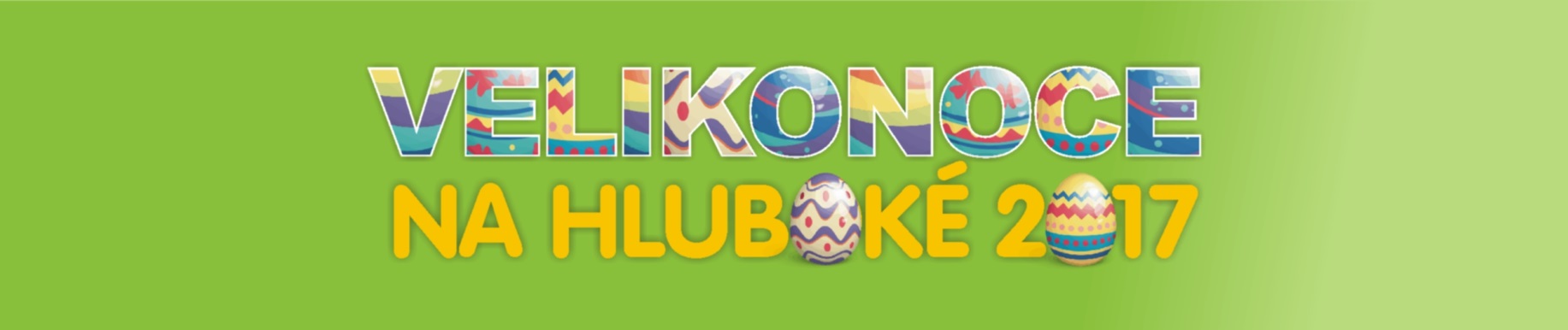 PROPOZICE RODINNÉ HRY S MAPOUTERMÍN: sobota 15. dubna 2017
Před kostelem sv. Jana Nepomuckého v Hluboké nad VltavouDobročinný závod pro milovníky tajemství a hledače pokladů. Zúčastnit se mohou běžci, chodci i maminky a tatínkové s kočárky. Jde o to, najít v co nejrychlejším čase všechna ukrytá obří velikonoční vajíčka. TRASA: Přesnou podobu trasy si určíte sami podle mapky, kterou obdržíte těsně před startem. Jedinou podmínkou je navštívit všechna vyznačená místa na mapě, tam najít obří velikonoční vajíčko a opsat z něho soutěžní písmeno.PRŮBĚH HRY: Po obdržení vaší soutěžní karty se startovním číslem vyčkejte do 13:30, kdy obdržíte také tajnou mapu. Postupně navštivte všechna vyznačená místa, pořadí si může zvolit každý sám. Na každém místě najdete obří velikonoční vajíčko a na něm symbol a soutěžní písmeno nebo slovo, to doplňte podle stanoveného klíče do soutěžní karty. Pokud vše vyplníte správně, zjistíte tajný úkol, které splníte v cíli. Cílovým místem je Infocentrum Hluboká, kde také ihned obdržíte výhru za váš výkon. V duchu sportu pro dobrou věc je umožněn start i po 13:30 – kdykoliv individuálně, pravděpodobně ovšem bez šance na vítězství. Limit pro odevzdání soutěžní karty je 17:00.STARTOVNÉ: dobrovolné / minimálně 50,- za osobu (rodinné pro 4 a více osob 150,-)VÝTĚŽEK ZE ZÁVODU BUDE VĚNOVÁN DO PROJEKTU ŘETĚZ NADĚJE, KTERÝ SE SNAŽÍ ZÍSKAT FINANČNÍ PROSTŘEDKY NA NÁKUP LÉKAŘSKÉHO PŘÍSTROJE PRO VÁŽNĚNEMOCNÉ CHLAPCE TONÍKA A ONDRU Z ČESKÝCH BUDĚJOVIC. VÍCE O PROJEKTU NAJDETE NA WWW.HOPE4YOU.CZ.POŘADATEL: Hope 4 you z.s., Masarykova 57, 373 41 Hluboká nad Vltavou, IČ: 05562716‚
tel.: 777 278 426, email: val.chroma@seznam.cz,  www.hope4you.cz